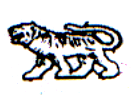 АДМИНИСТРАЦИЯ МИХАЙЛОВСКОГО МУНИЦИПАЛЬНОГО
РАЙОНА ПРИМОРСКОГО КРАЯП О С Т А Н О В Л Е Н И Е_______________                                           с. Михайловка                                     № _______________О внесении дополнений в постановление администрации Михайловского муниципального района от 13.07.2016 № 455-па«Об утверждении Методики расчета нормативных затрат на оказание муниципальных услуг, применяемых при расчете объема финансового обеспечения выполнения муниципального задания муниципальными образовательными учреждениями Михайловского муниципального района»В соответствии с пунктом 4 статьи 69.2 Бюджетного кодекса Российской Федерации, статьей 99 Федерального закона от 29 декабря 2012 года № 273-ФЗ «Об образовании в Российской Федерации», приказом Министерства финансов Российской Федерации от 01 июля 2015 года № 104-н «Об утверждении Общих требований к определению нормативных затрат на оказание государственных (муниципальных) услуг, осуществление которых предусмотрено бюджетным законодательством Российской Федерации и не отнесенных к иным видам деятельности, применяемых при расчете объема финансового обеспечения выполнения государственного (муниципального) задания на оказание государственных (муниципальных) услуг (выполнение работ) государственным (муниципальным) учреждением», приказом Министерства образования и науки Российской Федерации от 22 сентября 2015 года № 1040 «Об утверждении Общих требований к определению нормативных затрат на оказание государственных (муниципальных) услуг в сфере образования, науки и молодежной политики, применяемых при расчете объема субсидии на финансовое обеспечение выполнения государственного (муниципального) задания на оказание государственных (муниципальных) услуг (выполнения работ) государственным (муниципальным) учреждением», постановлением администрации Михайловского муниципального района от 14.06.2016 года №397-па «Об утверждении Порядка формирования муниципального задания на оказание муниципальных услуг (выполнение работ) в отношении муниципальных учреждений Михайловского муниципального района и финансового обеспечения выполнения муниципального задания», руководствуясь Уставом Михайловского муниципального района, администрации Михайловского муниципального районаПОСТАНОВЛЯЕТ:1. Внести дополнения в постановление администрации Михайловского муниципального района от 13.07.2016 № 455-па «Об утверждении Методики расчета нормативных затрат на оказание муниципальных услуг, применяемых при расчете объема финансового обеспечения выполнения муниципального задания муниципальными образовательными учреждениями Михайловского муниципального района» следующего содержания:1.1. п.31 раздела 1 «Общие положения» Методики расчета нормативных затрат на оказание муниципальных услуг, применяемых при расчете объема финансового обеспечения выполнения муниципального задания муниципальными образовательными учреждениями Михайловского муниципального района дополнить 6 абзацем: «Если в учреждении одновременно оказываются несколько муниципальных услуг, затраты на оплату труда и начисления на выплаты по оплате труда работников, которые не принимают непосредственного участия в оказании муниципальной услуги, относить на нормативные затраты на оказание муниципальных услуг пропорционально используемым трудовым ресурсам».2. Муниципальному казённому учреждению «Управление по организационно-техническому обеспечению деятельности администрации Михайловского муниципального района» (Шевченко) разместить настоящее постановление на сайте администрации Михайловского муниципального района.3. Настоящее постановление вступает в силу с 01 января 2017 года.4. Контроль за исполнением настоящего постановления возложить на заместителя главы администрации муниципального района Н.В. Андрущенко.Глава Михайловского муниципального района –Глава администрации района                                                           В.В. Архипов